UPOWAŻNIENIEAUTHORISATION FORM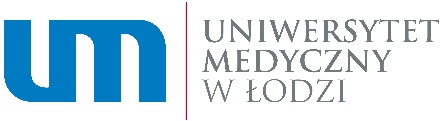 Łódź,data / dateCentrum Obsługi DoktorantówUniwersytetu Medycznego w Łodzi/ Office of the Doctoral School at the Medical University of LodzCentrum Obsługi DoktorantówUniwersytetu Medycznego w Łodzi/ Office of the Doctoral School at the Medical University of LodzDANE PERSONALNE / PERSONAL DATADANE PERSONALNE / PERSONAL DATAImię i nazwiskoName and surnameNazwa Szkoły DoktorskiejName of Doctoral SchoolPESELID NumberNumer albumuStudent’s ID numberNumer telefonuPhone numberUpoważniam Panią/Pana…………………………………………………………………, który/a legitymuje się dowodem osobistym …………………………………….. (numer, seria) do niżej wymienionych czynności:I hereby authorize Ms./Mr. ………………………………………………….….., ID number: …………………………………to act on my behalf in regards:………………………………………………………………………………………………………………………………………………………………………………………………………………………………………………………………………………………………………………………………………………………………………………………………………………………………………………………………………………………………………………………………………………………………………………………………………………………………………Upoważniam Panią/Pana…………………………………………………………………, który/a legitymuje się dowodem osobistym …………………………………….. (numer, seria) do niżej wymienionych czynności:I hereby authorize Ms./Mr. ………………………………………………….….., ID number: …………………………………to act on my behalf in regards:………………………………………………………………………………………………………………………………………………………………………………………………………………………………………………………………………………………………………………………………………………………………………………………………………………………………………………………………………………………………………………………………………………………………………………………………………………………………………data złożenie pisma i podpis pracownika CODdate of submitting the form and Doctoral School’s Office clerkczytelny podpis Doktorantalegible Doctoral student signature